PSP Bojana MihocekPonedjeljak, 7.6.2021. AKTIVNOST: PREPOZNAVANJEOPIS AKTIVNOSTI: BLIŽI NAM SE LJETO I LJETNI PRAZNICIPOGLEDAJ PREDMETE I ZAOKRUŽI SAMO ONE KOJE KORISIMO LJETIIMENUJ KOJI SU TO PREDMETIU KVADRATIĆ UPIŠI KOLIKO SI IH ZAOKRUŽIOAKO ŽELIŠ, OBOJAJ 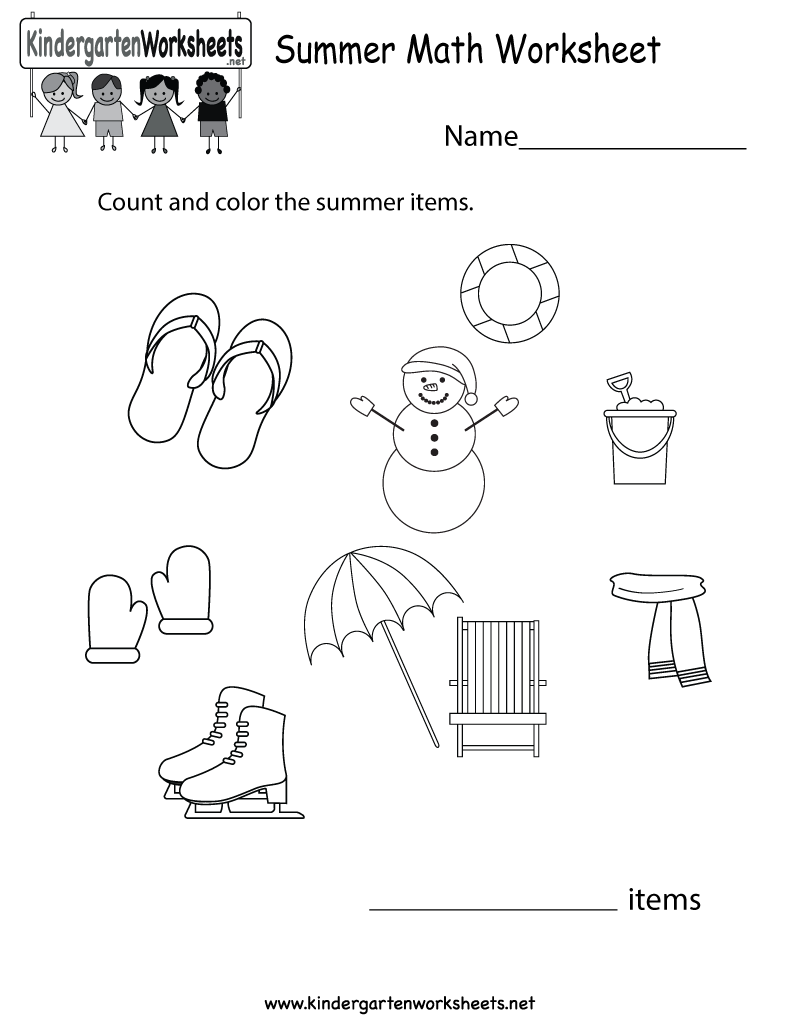 UKUPNO IMA                  PREDMETA.